Publicado en Madrid el 12/12/2016 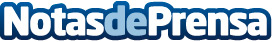 INBISA ejecutará la reforma integral del Hotel Riviera en Palma de MallorcaEl proyecto consiste en la reforma interior de las zonas comunes y unidades de alojamiento, así como la ampliación de cuatro plantas existentes, con una inversión aproximada de 3 millones de eurosDatos de contacto:Noelia Perlacia915191005Nota de prensa publicada en: https://www.notasdeprensa.es/inbisa-ejecutara-la-reforma-integral-del-hotel Categorias: Nacional Franquicias Inmobiliaria Finanzas Viaje Baleares Turismo Restauración Construcción y Materiales http://www.notasdeprensa.es